Муниципальное бюджетное дошкольное образовательное учреждение                                             Детский сад №17 «Малютка»
городского округа город Октябрьский Республики БашкортостанКонспектсюжетно – ролевой игры с детьми младшей группы (3-4 года) «Парикмахерская»                                                                                                          Подготовила:Хайдарова Зульфия Рифовнавоспитатель 2018 г.Программное содержание:Развивать  интерес и уважение к профессии парикмахер.Знакомить с правилами поведения в парикмахерской.Ввести детей в игровую ситуацию.Учить использовать выразительные интонации. Развивать умение следить за ходом изображаемого взрослым сюжета.Развивать воображение, навыки диалога.Формировать у детей умение играть по собственному замыслу, стимулировать творческую активность детей в игре. Обучить новым игровым действиям.Формировать дружеские взаимоотношения в игре, чувство гуманизма, активности, ответственности, дружелюбия. Поддерживать интерес к участию в игре и девочек, и мальчиков, выполняя определенные роли: (девочки - парикмахеры, клиенты, администраторы, мамы; мальчики – парикмахеры, клиенты,    администраторы, папы ). Обогащать словарный запас детей   понятиями: парикмахерская, кресло, фартук, салфетка, голова, красивая прическа, аккуратная, добрый, ласковый, внимательный, мастер, фен, стрижка, стрижет, челка, бреет, освежает одеколоном, пенка для укладки, накручивать бигуди, накидка, администратор.Атрибуты для игры: куклы, фартуки, накидки, зеркало, кисточка, флаконы, расчески разных видов, заколки, банты, резинки, парики, набор специальных игрушек «Детский парикмахер», полотенце, тазик для мытья головы, журнал с образцами причесок, стульчик.Предварительная работа:1. Рассказ воспитателя  о профессии парикмахера с использованием иллюстраций, о труде в парикмахерской,  рассматривание иллюстративного материала по теме.2. Рассказ воспитателя по  теме:«Работа парикмахера» «Как я с мамой ходил в парикмахерскую» (формирование у детей представления об окружающем мире, развитие речи).«Эти добрые словечки» (закреплять правила этикета и общения).«Мальчики и девочки» (побеседовать с детьми об их интересах, любимых игрушках, выяснить какие прически любят девочки, а какие мальчики).«Каждой вещи свое место», «Аккуратный парикмахер» (формировать представление детей о хранении вещей, учить определять по значению вещи место ее хранения).Беседа об атрибутах, необходимых для работы парикмахера.3. Чтение художественной литературы:Б. Житков «Что я видел», С. Михалков «В парикмахерской», Русская народная потешка «Расти коса до пояса».4.  Дидактические игры:«Кому что нужно»,«Чей бантик»,«Расскажем львенку, как работает парикмахер»,«Чудесный мешочек»,«Чье это?»,«Маша-растеряша»,«Что мы видели, не скажем, а что делали – покажем».5.  Физкультурные упражнения:«Разминка для парикмахера»,«Кач-кач» (укрепление связочно-мышечного аппарата стопы и пальцев.Ход игры:Воспитатель после дневного сна создает проблемную ситуацию: вносит в группу непричесанную куклу. Говорит, что кукла Настя собралась в гости, но нельзя же идти в гости такой растрепанной, а как раз сегодня, в нашей группе открывается парикмахерская. Воспитатель:- Послушайте, я вам загадаю загадку, а вы постарайтесь ее отгадать:Ножницы, шампунь, расческа,Всем я делаю прически,Стригу и взрослых, и детей.Отгадай меня скорей!Воспитатель:- Кто это? (ответы детей) парикмахерВоспитатель:- А где он работает?(ответы детей) в салоне, в парикмахерской.Воспитатель:- Ребята, давайте же заглянем в парикмахерскую. Здесь светло и интересно – большой зал, кругом зеркала, кресла. В парикмахерской работает женский мастер. Кому он делает прически? Кому мужской мастер? (ответы детей)Воспитатель:- Правильно!- Но прежде, чем зайти в зал парикмахерской, нужно подойти к администратору и узнать на какое время можно записаться или посидеть и дождаться своей очереди.- Посмотрите, сколько кукол сидит в зале! Все они пришли в парикмахерскую, сидят и ждут, когда их пригласит парикмахер. Все ли куклы опрятно причесаны? (ответы детей)Воспитатель:- А давайте спросим у куклы Насти почему она не причесана?- Что же случилось? Сейчас я у нее спрошу и вам расскажу.- Ребята, оказывается, кукла Настя играла с подружками на прогулке. Вдруг подул сильный ветер. Он сорвал с ее головы бант, и волосы у нее разлохматились.- Нужно срочно что-то делать. Я придумала.Воспитатель предлагает причесать куклу, сделать ей красивую прическу. (Воспитатель берет на себя роль парикмахера. Предлагает кукле «пройти» к зеркалу и «сесть» в кресло. Накидывает ей на плечи накидку, на себя надевает фартук, задает кукле вопросы: - Какую вам сделать прическу? -  Как вас подстричь?-  Покороче или не очень? Моет кукле волосы, вытирает их полотенцем, сушит волосы феном. Расчесывает, укладывает в прическу: закалывает заколкой, или повязывает в бант. Может завить волосы на бигуди. «Покрывает» волосы лаком, «опрыскивает» духами.) По окончании процедуры снимает накидку, стряхивает, аккуратно складывает, предлагает кукле полюбоваться своей прической. Говорит кукле:- Приходите ещё, мы будем рады.Затем предлагает кому - нибудь из детей прийти в парикмахерскую подстричься или сделать прическу. (Причесывание девочек после сна)Воспитатель берет расческу, резинки, заколочки причесывает ребенка, предлагает посмотреть в зеркало:Вот чудесное окошкоКошка в нем увидит кошку.Посмотрел в окно Барбос,Там хвостом виляет пес.Я взглянул и в тот же мигЧеловек в окне возник.- Вам понравилась прическа? Я очень рада, что вам понравилось. Приходите к нам еще. Пожалуйста, кто следующий?- Садитесь, пожалуйста. Что бы вы хотели?- Как подстричь, покороче?- Парикмахер надевает на ребенка накидку, причесывает расческой, берет «ножницы» и начинает «стричь». После этого «стряхивает» «состриженные пряди» с накидки.- Вы довольны моей работой?- Я очень рада, что вам понравилось, приходите еще.Парикмахер (воспитатель) обслуживает еще нескольких детей.- Какие вы сегодня красивые, приятные, аккуратные.Парикмахер знает дело.Он ребят стрижет умело.Зачем ходить лохматыми?Зачем ходить косматыми?Ведь лучше быть ребятамиКрасивыми, опрятными.Затем по желанию выбирается на роль парикмахера ребенок. Игра продолжается под руководством воспитателя.Окончание игры:Воспитатель:-  Наши парикмахеры сегодня хорошо потрудились, всех сделали очень красивыми. А сейчас наша парикмахерская закрывается, но завтра она опять будет работать. Обязательно приходите.Заключительная часть:Воспитатель:- Какие вы все красивые! Куда вы ходили?  Зачем?  Вам понравилось?Дома расскажите о посещении парикмахерской и сходите туда постричься с родителями по – настоящему.Приложение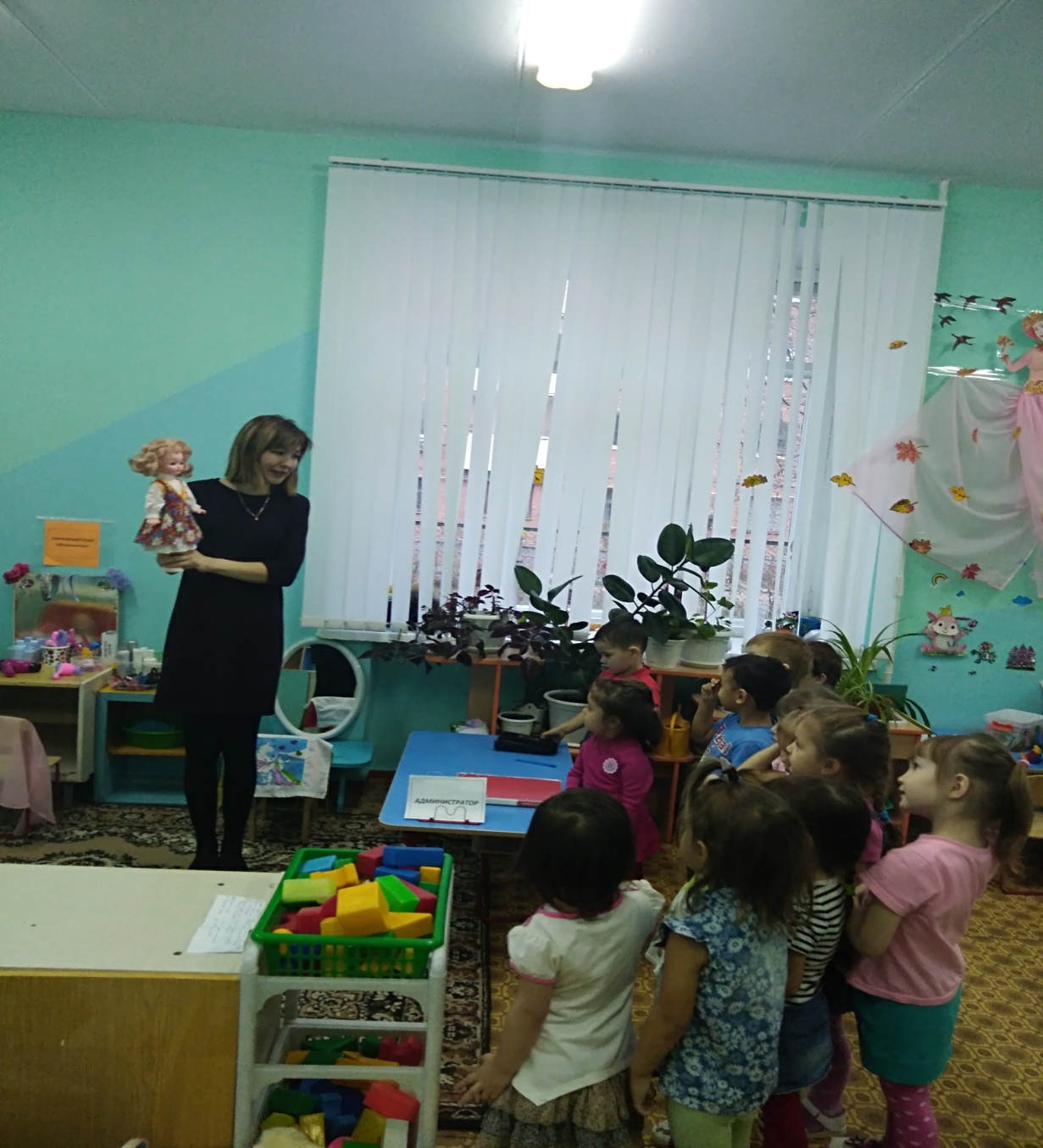 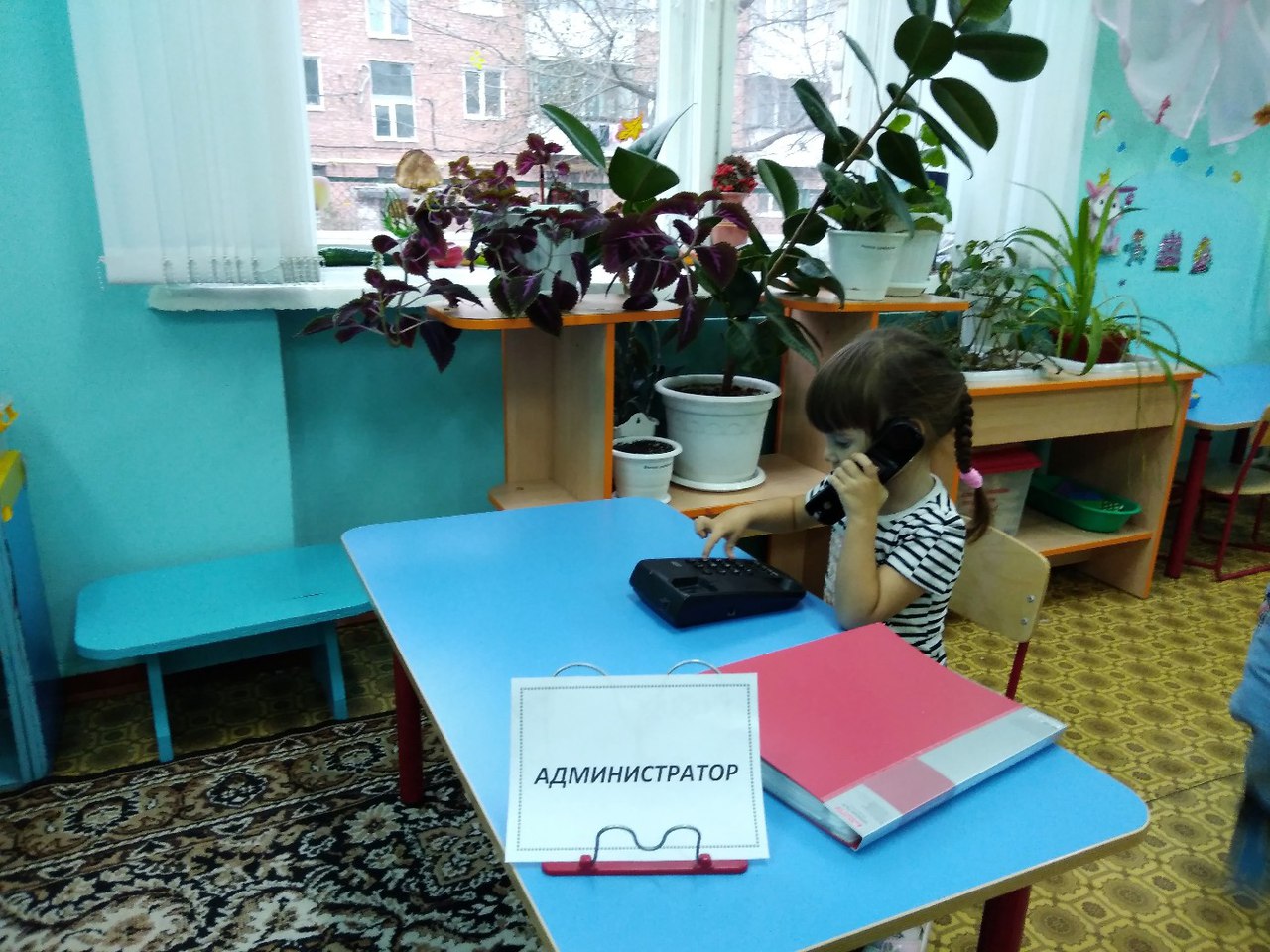 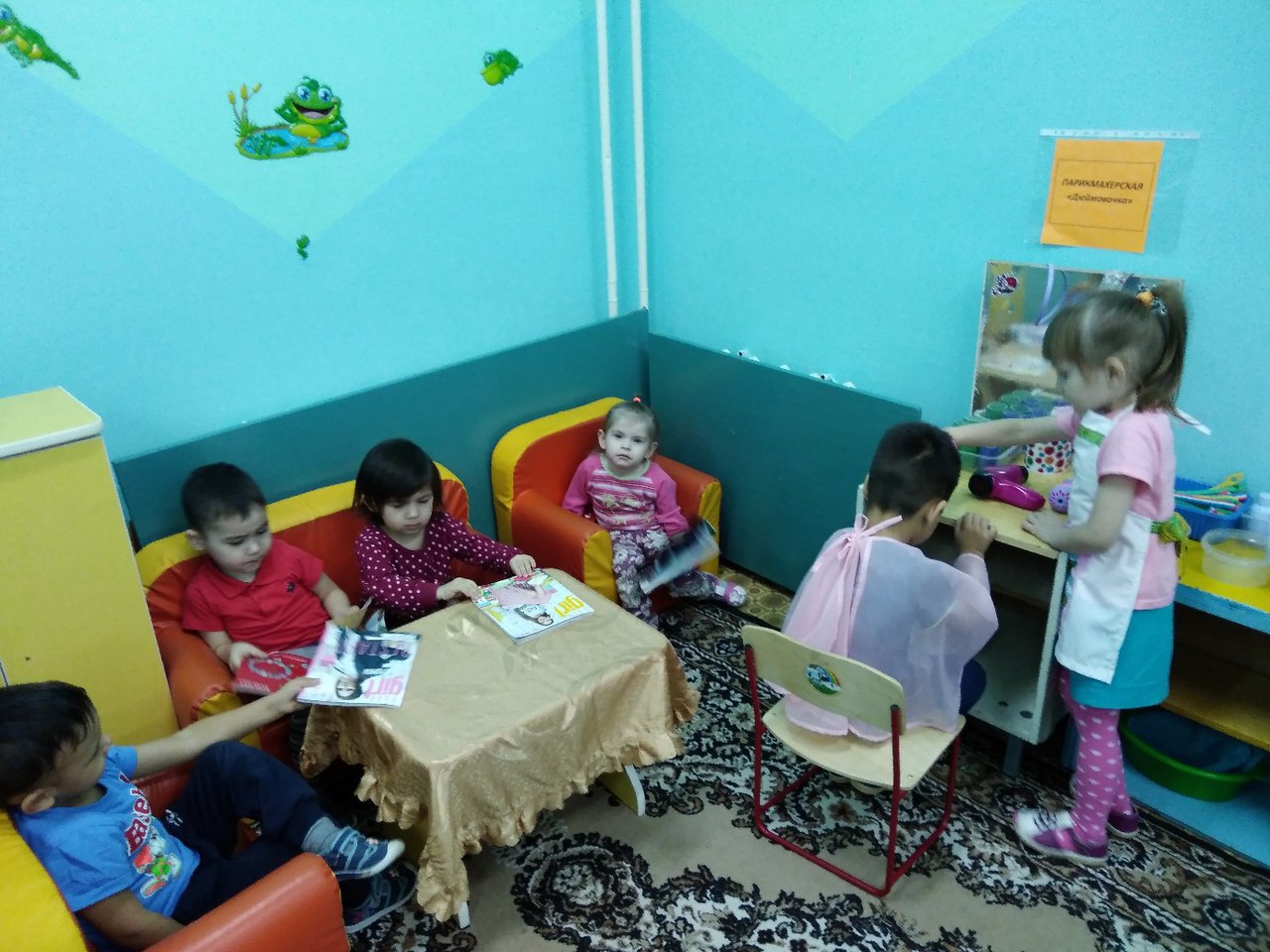 